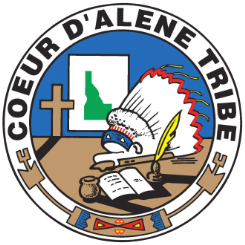 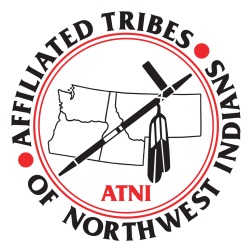 Prepared Statement of the Honorable Ernest L. StensgarVice-Chairman, Coeur d’Alene TribeChair, Trust Reform Committee, Affiliated Tribes of Northwest IndiansOversight Hearing on “Improving the Trust System: Continuing Oversight of the Department of the Interior’s Land Buy-Back Program” United States Senate Committee on Indian AffairsJuly 16, 2014________________________________________________________________________Good afternoon Chairman Tester, Ranking Member Barrasso, and members of the Committee.  My name is Ernest Stensgar and I am testifying today in my capacity as Vice-Chairman of the Coeur d’Alene Tribe (“Tribe”) and also on behalf of the Affiliated Tribes of Northwest Indians (“ATNI”) as Chair of ATNI’s Trust Reform Committee.  I am pleased to provide an update of the Coeur d’Alene Tribe’s implementation of the Land Buy Back Program (“Program”) as well as my Tribe’s and ATNI’s view on trust reform – in particular, our strong support for S.165, the Indian Trust Asset Reform Act.  Coeur d’Alene Tribe’s Implementation of the Land Buy Back ProgramThe Department of the Interior awarded the Coeur d’Alene Tribe a Cooperative Agreement to complete certain tasks related to the Buy-Back Program on April 30, 2014.  Under those terms, the Tribe agreed to conduct outreach for the Program on behalf for the Program since the parties agreed that the Tribe was best positioned to communicate with trust landowners about the benefits of the Program.  The Tribe and the Program also agreed that we needed to have the flexibility to tailor our outreach efforts to the unique characteristics of the landowners on our reservation.Coeur d’Alene Tribal staff designed its outreach plan to build upon existing communication with the large group of landowners who receive annual crop income and who frequently contact the Tribe’s Land Services Program for information.  As a result, the Tribe has reliable contact information for the vast majority of landowners, as well as a long list of willing sellers.  The Tribe’s goal from outreach efforts is to locate landowners, confirm contact information, communicate Buy-Back Program information and goals, and determine which landowners wish to sell their land interests.Landowner response to the initial outreach effort has been very positive and early indications point to rapid exhaustion of the initial purchase ceiling allocation of $4.1 million.  To date, the Tribe has hosted four landowner information meetings on-reservation, appeared at two off-reservation events, sent mailings to every landowner, posted advertisements in Tribal and local newspapers and fielded over a hundred personal inquiries as a result of initial outreach efforts.  The Department has indicated that appraisals will be completed by the end of July, at which time the Tribe will amplify efforts to communicate with landowners and determine which landowners truly wish to sell their interests with a known value in hand.  The Coeur d’Alene Tribe has consistently emphasized the importance of eliminating fractionation and increasing Tribal ownership interests on the Coeur d’Alene Reservation.  Most of the fractionated parcels that the Tribe is targeting produce income under crop-share leases, which are a particular kind of agriculture lease where the beneficial owners have the ability to maximize their income by selling crops when the price is highest.  Crop share revenue represents the largest source of natural resource income for the Tribe.  These leases are also difficult to administer, so in addition to increasing income for the Tribe, the Department will also be relieved of additional administrative burdens.   The Tribe applauds the efforts of the Department in selecting the Coeur d’Alene Tribe as one of the first Tribes to participate in the Buy-Back Program.  As the Committee continues to monitor the Buy-Back program, the Tribe recommends that the Committee work to ensure that Indian tribes have the ability to invest the Program funds allocated to them to maximize the number of fractionated interests that can be purchased. The Tribe has provided testimony on this issue to the House and Senate Appropriations Committees.  We also request that the Program provide opportunities for tribes to apply for any unused Program funds. Forward Looking Trust Reform:ATNI and Its History on Trust Reform Issues and S.165As the Committee is aware, when the Cobell settlement was unveiled in late 2009, then-Secretary Ken Salazar issued a Secretarial Order creating the Secretarial Commission on Indian Trust Administration and Reform (“CITAR”).  Last December, the CITAR finished its work and made a number of findings and recommendations—some of which are, in the CITAR’s own characterization, “sweeping” and would require congressional action.  For example, the CITAR’s central recommendation is to remove Indian trust related decisions and authority from the Assistant Secretary—Indian Affairs (and other agencies), and turn those over to a newly created, multi-member commission situated within the Department whose members would be subject to Senate confirmation.  Other, more modest CITAR recommendations could be implemented immediately, such as having the Department utilize existing administrative authorities to allow tribes to waive appraisals and valuations.  At its June 2014 mid-year conference, the National Congress of American Indians enacted Resolution #ANC-14-051, which noted that the CITAR recommendations require “further study, review and discussion within Indian Country.”Prior to the CITAR issuing its report, ATNI, through its Trust Reform Committee, developed S.165, the Indian Trust Asset Reform Act, which is pending before this Committee.  S.165 addresses two concepts that were developed by Indian country and have enjoyed widespread support in subsequent years:  giving tribes more direct control over their trust assets and transitioning the Office of the Special Trustee (“OST”) to a new Under Secretary for Indian Affairs.  Compared to some of the CITAR recommendations, S.165 is a modest proposal that is intended to provide tribal governments with new asset management authority and relief from bureaucratic inefficiency.  ATNI not only intended for S.165 to provide practical, on-the-ground change, but also to be legislation that could be enacted into law in the current political climate.  For more than a decade, ATNI and its member tribes in the Pacific Northwest have been active proponents of forward-looking trust reform.  Founded in 1953, ATNI represents 57 tribal governments from Oregon, Idaho, Washington, southeast Alaska, northern California and Montana.  ATNI’s support and interest in these issues has been and is grounded in our commitment to maintaining the integrity of the United States’ trust responsibility, the foundation of which is based upon the historical cession of millions of acres of ancestral lands by the tribes.  It is also based on our recognition that in nearly every instance, Indian tribes have demonstrated that they are in a better position to manage their affairs than the federal government.  Most of the text of S.165 originated from S.1439 and its House companion bill, H.R. 4322, which were introduced in the 109th Congress.  Those bills were introduced and co-sponsored by the respective committee chairmen and ranking members of the House Natural Resources Committee and the Senate Committee on Indian Affairs.  Then- Chairman John McCain and Vice-Chairman Byron Dorgan sponsored the legislation in the Senate.   Following introduction, staff from the committees of jurisdiction in both chambers travelled across the United States to consult with Indian country on the legislation.  The committees then generated a revised version of S.1439 to reflect Indian country’s input.  ATNI testified in favor of the bill at a joint hearing of the House Natural Resources Committee and the Senate Committee on Indian Affairs on March 1, 2006.  Although S.1439 was not enacted, ATNI continued to promote the bill and its concepts in subsequent years.     The announcement of the Cobell settlement in late 2009 consumed much of the attention and energy in Indian country on forward-looking trust reform.  Once Congress ratified the Cobell settlement in 2010, however, ATNI’s Trust Reform Committee refocused its efforts to advance the concepts in S.1439.   Using the committees’ revised draft of S.1439 as a template, ATNI focused on updating the two titles of that bill that remained relevant in light of the Cobell settlement and that had universal tribal support:  title III, the Indian Trust Asset Demonstration Project, and title V, Restructuring the OST.  Passage of the Cobell settlement and other considerations preempted the need for the other titles of S.1439.  For example, title II of S.1439 would have created a commission to make recommendations on Indian trust policies and regulations.  The CITAR was charged with a similar, if not broader, mission.  To include yet another commission in the bill seemed duplicative in light of the CITAR, especially since Indian country has long known the challenges to reforming the trust system and sought practical, on-the-ground solutions. As introduced, S.165 represents the culmination of these efforts.  Several individuals and tribal leaders who participated in developing S.165 had previous careers working for the BIA and OST and were able to provide practical input to guide our efforts.  ATNI is extraordinarily proud of S.165 and is grateful for the Committee holding today’s hearing.   Overview of S.165The substantive provisions of S. 165 are in titles II and III, which are discussed below:Indian Trust Asset Demonstration ProjectTitle II would establish a demonstration project to authorize Indian tribes, on a voluntary basis, to direct the management of their non-monetary trust resources through negotiated agreements with the Secretary.  To participate, tribes would submit to the Secretary of the Interior (“Secretary”) a proposed Indian trust asset management plan that must describe, among other criteria, the trust assets that will be subject to the plan, the tribe’s management objectives and priorities for assets subject to the plan, and a proposed allocation of funding for the proposed management activities.  In addition to other enumerated criteria, the Secretary may not approve a proposed plan unless it is consistent with federal law applicable to the management of the trust assets.  After an Indian tribe submits a proposed plan, the Secretary must approve or disapprove it within 120 days.Unlike existing authorities that authorize tribes to contract or compact federal functions under federal standards, this demonstration project is unique in that it would provide participating tribes the freedom to determine how their resources will be managed under tribal standards.  For example, an Indian tribe with timber resources that seeks to participate in the demonstration project could submit a plan that would direct that some of its forest land be managed in a manner to maximize fair market value on timber sales.  The plan might also direct that other forested areas not be harvested at all to encourage tourism or promote certain wildlife habitat.  Currently, the BIA is the final decision-maker on these issues.  If enacted into law, tribes for the first time would have the flexibility to dictate these management standards under this demonstration project authority.     As the example above illustrates, this demonstration project authority would open new doors for Indian tribes to generate on-reservation economic development using their existing resources, whether those resources are timber, agriculture, or even traditional energy.  Empowering tribes to create value with their own resources epitomizes the federal policy of self-determination.  In an era where federal appropriations for management of tribal natural resources are declining and yet represent a fraction of the actual need, this demonstration project is a practical tool that tribes will utilize immediately.	Restructuring of the Office of the Special TrusteeCongress created OST in 1994 as part of the American Indian Trust Fund Management Reform Act.  That Act provided that OST would be a temporary entity to oversee certain financial reforms of Indian trust funds at the Department of the Interior (“DOI”).  The 1994 Act provided that OST would be headed by the Special Trustee for American Indians, a position appointed by the President and confirmed by the Senate.  That position has been vacant since 2009.  Since the establishment of OST, management of Indian trust assets in DOI has been bifurcated:  the BIA manages Indian trust land and non-monetary trust resources, while OST manages Indian trust funds.  Although both entities are within DOI, they are completely separate bureaucracies.  Even though their work often overlaps, OST employees do not have authority over BIA employees, and vice versa.  Prior to OST’s creation, management of trust land and trust funds was under a single administrative umbrella.  OST completed implementing the major reforms it was charged with implementing years ago.  Since it was established, OST’s role has expanded significantly to include activities far beyond managing Indian trust funds and implementing financial reforms.  For example, in 2002 OST assumed responsibility for appraising Indian trust land and trust property, even though this function has nothing to do with trust funds.  In the report accompanying the FY 2010 Interior, Environment and Related Agencies spending bill, the House Appropriations Committee said the following about OST’s involvement in the appraisal process:     Indian Tribes routinely experience lengthy delays in obtaining appraisals from the Department for transactions involving the conveyance of Indian trust lands.  The Bureau of Indian Affairs is responsible for requesting appraisals and the Office of the Special Trustee is responsible for procuring the appraisals.  Appraisals are required for Indian Tribes and individual Indians to sell, acquire or exchange interests in trust land.  Delays in obtaining appraisals also delay these transactions, which negatively impacts Tribal economies.  It is easy to see how involving two competing bureaucracies with no authority over each other and little coordination leads to delays in effectuating routine transactions like appraisals.  As this Committee knows from its focus on tribal energy development, delays in securing federal approvals and permits and—in this case—appraisals, often result in lost economic opportunities for Indian tribes and their members.  Title III of S.165 would provide for the transition of OST functions to a new Under Secretary for Indian Affairs.  Section 303 would establish the position of Under Secretary for Indian Affairs (“Under Secretary”), which will report directly to the Secretary.  The Under Secretary would oversee the administrative transition of necessary OST functions and activities, while eliminating those that are duplicative of existing BIA and DOI programs.  Section 305 provides an effective date for the termination of OST and authorizes the Under Secretary to administratively reorganize, discontinue, and appoint officers and employees to carry out transferred OST functions.  Indian country has long complained that the monolithic growth of OST’s footprint and budget has siphoned funding from other BIA programs.  In FY 2006, OST’s budget was $222.7 million – more than double what it had been four years earlier.  While OST’s budget has decreased in recent years following the Cobell settlement, no other BIA program saw this type of funding increase.  In fact, during those years funding for most BIA activities was either flat or saw reductions.  The BIA continues to be woefully underfunded and understaffed.  Law enforcement is a good example.  On many reservations, one or two officers are responsible for policing large geographic areas because funding has not been available to fill vacant officer positions.  Even the infusion of two or three additional officers on these reservations would make a huge impact to public safety.  Conversely, OST now has 638 full time equivalent employees according to its FY 2015 budget justifications.      To address this inequity, Section 306 directs the Under Secretary to initiate procedures to identify resulting cost savings from those OST programs and activities that are duplicative or no longer needed as a result of the transfer.  This cost savings information would be provided to the Secretary and to joint Tribal/Interior Budget Council (“TIBC”).  The TIBC is the advisory committee comprised of tribal representatives from across Indian country and federal officials that collaborates on DOI budget issues.  The tribal TIBC representatives would then provide their own recommendations on how any cost savings should be reallocated.  OST performs certain functions related to its original mission that benefit Indian country.  These include its toll-free call center, which allows Indian beneficiaries to receive information about their trust funds.  These also include the reforms and accounting systems that OST instituted as result of the Cobell litigation to reconcile, track and invest Indian trust funds.  S.165 contemplates that these and other necessary functions would continue undisturbed.  They would simply be administratively transferred and report to the Under Secretary.  In addition to transitioning OST functions, the Under Secretary would also assist in coordinating BIA policies with the policies of other bureaus and offices within DOI.  For decades, this lack of coordination has negatively impacted Indian country as other entities within DOI have made decisions or undertaken initiatives without considering the impacts on Indians and tribes.  Because the Under Secretary would be charged with improving efficiency and coordinating with the Assistant Secretary-Indian Affairs and other DOI agencies, there would no longer be institutional competition between OST and BIA after the OST functions transfer.  All of this would provide an immediate, practical benefit to Indian country.   ATNI and the Coeur d’Alene Tribe are grateful for the Committee holding today’s hearing.  With the legislative calendar quickly slipping away, we look forward to working with the Committee to advance S. 165 as quickly as possible.  ***